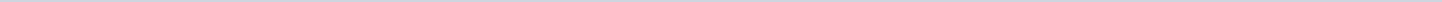 Geen documenten gevonden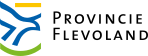 Provincie FlevolandAangemaakt op:Provincie Flevoland28-03-2024 17:37Vergaderschema0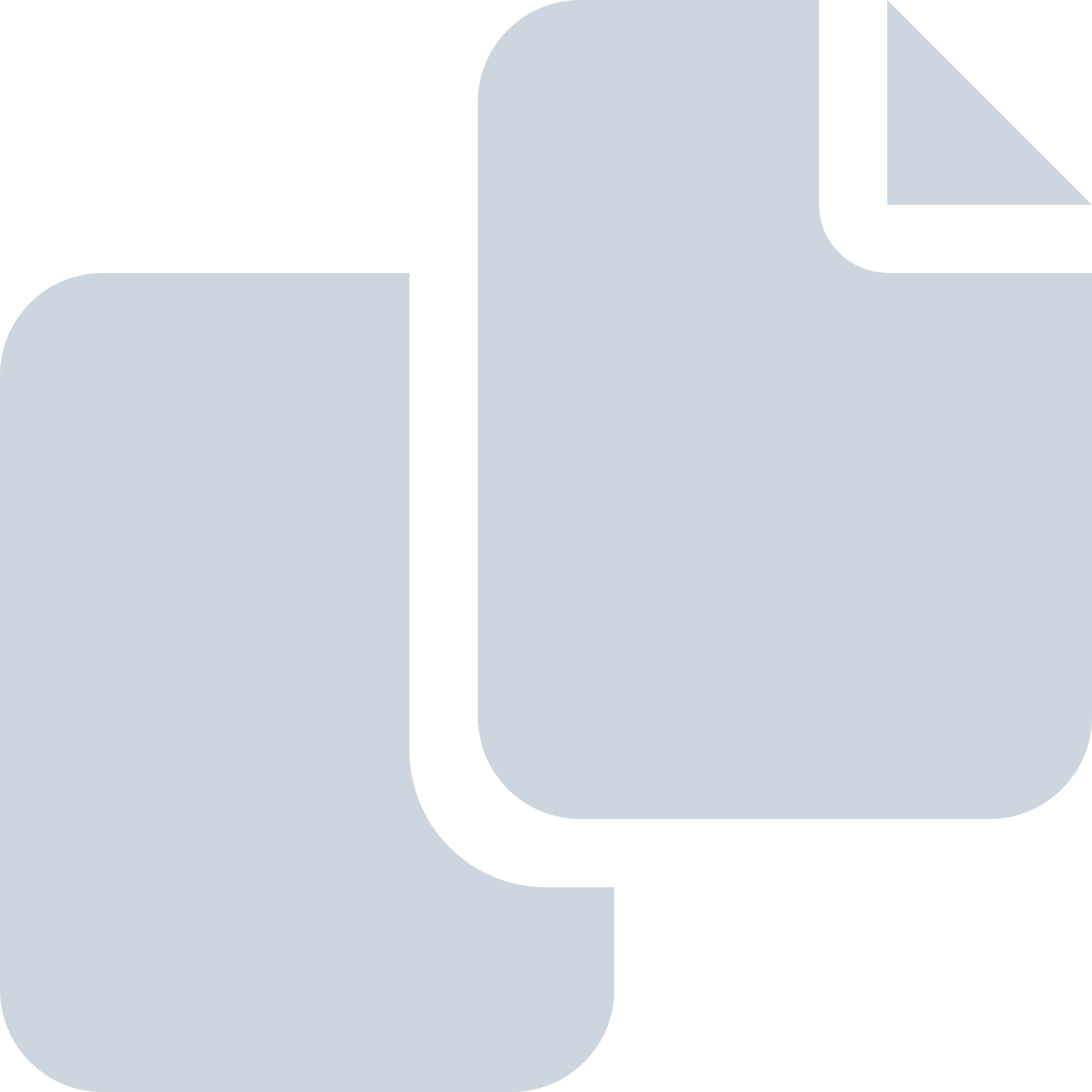 Periode: 2014